CAPÍTULO 11. LAS REDES NEURONALES1.1. La neuronaA finales del siglo XIX se logró una mayor claridad sobre el conocimiento del funcionamiento del cerebro debido a los trabajos de Ramón y Cajal en España y Sherrington en Inglaterra. El primero trabajó en la anatomía de las neuronas y el segundo en los puntos de conexión de las mismas o sinápsis.El tejido nervioso es el más diferenciado del organismo y está constituido por células nerviosas, fibras nerviosas y la neuroglia, que está formada por varias clases de células. La célula nerviosa se denomina neurona, que es la unidad funcional del sistema nervioso. Hay neuronas bipolares, con dos prolongaciones de fibras y multipolares, con numerosas prolongaciones. Pueden ser neuronas sensoriales, motoras y de asociación. Se estima que en cada milímetro del cerebro hay cerca de 50.000 neuronas. La estructura general de una neurona se muestra en la figura 1.1Figura 1.1Estructura general de una neurona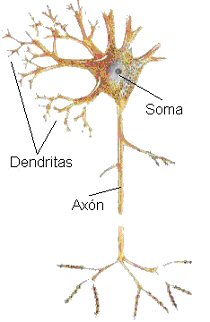 Fuente: www.cienciateca.comElaboración: Ciencia TecaEl tamaño y la forma de las neuronas es variable, pero con las mismas subdivisiones que muestra la figura. El cuerpo de la neurona o Soma contiene el núcleo, el cual se encarga de todas las actividades metabólicas de la neurona y recibe la información de otras neuronas vecinas a través de las conexiones sinápticas.Las dendritas son las conexiones de entrada de la neurona. Por su parte el axón es la "salida" de la neurona y se utiliza para enviar impulsos o señales a otras células nerviosas. Cuando el axón esta cerca de sus células destino se divide en muchas ramificaciones que forman sinápsis con el soma o axones de otras células. Esta unión puede ser "inhibidora" o "excitadora" según el transmisor que las libere. Cada neurona recibe de  100.000 sinápsis y el axón realiza una cantidad de conexiones similar.La transmisión de una señal de una célula a otra por medio de la sinápsis es un proceso químico. En él se liberan substancias transmisoras en el lado del emisor de la unión. El efecto es elevar o disminuir el potencial eléctrico dentro del cuerpo de la célula receptora. Si su potencial alcanza el umbral se envía un pulso o potencial de acción por el axón. Se dice, entonces, que la célula se disparó. Este pulso alcanza otras neuronas a través de la distribución de los axones.1.2. La red neuronalEl sistema de neuronas biológico está compuesto por neuronas de entrada (censores) conectados a una compleja red de neuronas "calculadoras" (neuronas ocultas), las cuales, a su vez, están conectadas a las neuronas de salida que controlan, por ejemplo, los músculos. Los censores pueden ser señales de los oídos, ojos, etc. las respuestas de las neuronas de salida activan los músculos correspondientes. En el cerebro hay una gigantesca red de neuronas "calculadoras" u ocultas que realizan los cálculos necesarios. De manera similar, una red neuronal artificial debe ser compuesta por censores del tipo mecánico o eléctrico.1.3. Breve historia de las redes neuronalesLos intentos por imitar el funcionamiento del cerebro han seguido a la evolución del estado de la tecnología. Por ejemplo, al finalizar el siglo 19 se le comparó con la operación de la bomba hidráulica; durante la década de  1930 se intento utilizar la teoría de la conmutación telefónica como punto de partida de un sistema de conocimiento similar al del cerebro. Entre 1940 y 1950 los científicos comenzaron a pensar seriamente en las redes neuronales utilizando como concepto la noción de que las neuronas del cerebro funcionan como interruptores digitales (on - off) de manera también similar al recién desarrollado computador digital. Así nace la idea de "revolución cibernética" que maneja la analogía entre el cerebro y el computador digital.1943 Teoría de las Redes Neuronales Artificiales En este año, Walter Pitts junto a Bertran Russell y Warren McCulloch intentaron explicar el funcionamiento del cerebro humano, por medio de una red de células conectadas entre sí, para experimentar ejecutando operaciones lógicas. Partiendo del menor suceso psíquico (estimado por ellos): el impulso todo/nada, generado por una célula nerviosa.Así, el bucle "sentidos - cerebro - músculos", mediante la retroalimentación producirían una reacción positiva si los músculos reducen la diferencia entre una condición percibida por los sentidos y un estado físico impuesto por el cerebro.Estos científicos también definieron la memoria como un conjunto de ondas que reverberan en un circuito cerrado de neuronas. 1949 Conductividad de la sinápsis en las Redes Neuronales. Seis años después de que McCulloch y Pitts mostraran sus Redes Neuronales, el fisiólogo Donald O. Hebb (de ) expuso que estas (las redes neuronales) podían aprender. Su propuesta tenía que ver con la conductividad de la sinápsis, es decir, con las conexiones entre neuronas. Hebb expuso que la repetida activación de una neurona por otra a través de una sinápsis determinada, aumenta su conductividad, y la hacía más propensa a ser activada sucesivamente, induciendo a la formación de un circuito de neuronas estrechamente conectadas entre sí. 1951 Primera Red Neuronal A principio de los años 1950, el estudiante de Harvard, Marvin Minsky conoció al científico Burrhus Frederic Skinner, con el que trabajó algún tiempo ayudándole en el diseño y creación de máquinas para sus experimentos. Minsky se inspiró en Skinner para gestar su primera idea "oficial" sobre inteligencia artificial, su Red Neuronal. Por aquel entonces entabló amistad con otro brillante estudiante, Dean Edmonds, el cual estaba interesado en el estudio de una nueva ciencia llamada Electrónica.Durante el verano de 1951, Minsky y Edmonds montaron la primera máquina de redes neuronales, compuesta básicamente de 300 tubos de vacío y un piloto automático de un bombardero B-24. Llamaron a su creación "Sharc", se trataba nada menos que de una red de 40 neuronas artificiales que imitaban el cerebro de una rata. Cada neurona hacia el papel de una posición del laberinto y cuando se activaba daba a entender que la "rata" sabía en que punto del laberinto estaba. Las neuronas que estaban conectadas alrededor de la activada, hacían la función de alternativas que seguir por el cerebro, la activación de la siguiente neurona, es decir, la elección entre "derecha" o "izquierda" en este caso estaría dada por la fuerza de sus conexiones con la neurona activada. Por ejemplo, la "rata" completaba bien el recorrido eligiendo a partir de la quinta neurona la opción "izquierda" (que correspondería a la sexta), es entonces cuando las conexiones entre la quinta y sexta se hacen más fuertes (dicha conexión era realizada por el piloto automático), haciendo desde este momento más propensa esta decisión en un futuro. Pero las técnicas Skinnerianas (que eran las que se habían puesto en funcionamiento en esta red neuronal) no podrían llevar muy lejos a este nuevo engendro, la razón es que esto, en sí, no es inteligencia, pues la red neuronal así creada nunca llegaría a trazar un plan.Después de su Red Neuronal, Minsky escribió su tesis doctoral acerca de esta, en ella describía "cerebros mucho mayores", exponiendo que si se realizaba este proyecto a gran escala, con miles o millones de neuronas más y con diferentes censores y tipos de retroalimentación, la máquina podría ser capaz de razonar, pero el sabía que la realización de esta Red Neuronal era imposible y así, decidió buscar otra forma de crear inteligencia.1.4. Las Redes Neuronales Artificiales1.4.1. Sistema ExpertoUn método más avanzado para representar el conocimiento, es el sistema experto. Típicamente está compuesto por varias clases de información almacenada: Las reglas If - Then le dicen al sistema como se debe reaccionar ante los estados del "mundo". Una regla del sistema experto puede ser if Y es un hombre, Then Y es mortal. Los hechos describen el estado del "mundo". Por ejemplo: Juan es mortal. Por último, una máquina de inferencia relaciona los hechos conocidos con las reglas If - Then y genera una conclusión. En el ejemplo: Juan es mortal. Esta nueva conclusión se añade a la colección de hechos que se almacena en los medios ópticos o magnéticos del computador digital. De esta forma, un sistema experto sintetiza nuevo conocimiento a partir de su "entendimiento" del mundo que le rodea. Es decir, un sistema experto es un método de representación y procesamiento del conocimiento, mucho más rico y poderoso que un simple programa de computador. Sin embargo, con respecto a la manera en que opera el cerebro humano, sus limitaciones son múltiples. Los problemas planteados en términos difusos o ambiguos , por ejemplo, son muy complejos de analizar o "conocer" con sistemas de procesamiento simbólico, como los sistemas expertos o programas de computador.1.4.2. Método de transmisión de la información en el cerebroPrimero conviene saber que en los primeros tiempos de la informática a las computadoras se los llamaba calculadoras de cifras electrónicas o simplemente calculadoras digitales. Los sistemas digitales trabajan con cifras en código binario que se transmiten en formas de impulsos (bits). Los sistemas analógicos procesan señales continuamente cambiantes, como la música o la palabra hablada. Por suerte para nuestro propósito de imitar con una computadora el cerebro, este también codifica la información en impulsos digitales. En los humanos las sensaciones se generan digitalmente y se transmiten así a través del sistema nervioso. En otras palabras cuando la luz se hace más intensa, el sonido más alto o la presión más fuerte, entonces no es que fluya mas corriente a través de los nervios, sino que la frecuencia de los impulsos digitales aumenta.En principio las computadoras trabajan de manera semejante. Así una sensación mas fuerte corresponde en un equipo informático a una cifra más alta (o en una palabra mas larga). Sin embargo en una computadora los datos se transmiten siempre a un mismo ritmo; la frecuencia base es inalterable. Por eso las cifras mas altas tardan mas tiempo en ser transmitidas. Como por lo general las computadoras no trabajan en tiempo real, esto no tiene mayor importancia, pero cuando se trata de un computador en tiempo real, como son los empleados en proceso industrial, hace falta de ampliar él numero de canales de transmisión para que en el mismo espacio de tiempo pueda fluir mayor cantidad de datos.1.4.3. Compuertas lógicasSabemos que los elementos básicos de una computadora son las compuertas lógicas, en el cerebro también existen aunque no son idénticas a las de una computadora.En una computadora las compuertas And, Or etc. tienen una función perfectamente determinada e inalterable. En el cerebro también hay elementos de conexión parecidos, las llamadas sinapsis, donde confluyen en gran número las fibras nerviosas.1.4.4. Funcionamiento de las sinapsisCientos de datos fluyen por los nervios hasta cada sinapsis, donde son procesados. Una vez analizada y tratada la información esta sale ya transformada por los canales nerviosos.En los seres vivos no pueden permitirse el lujo de la especialización ya que si algo se rompe otro elemento debe hacerse cargo de la función. Por eso cada sinapsis es simultáneamente una compuerta Ad, Or, Not etc. Una sinapsis suma las tensiones de los impulsos entrantes. Cuando se sobrepasa un determinado nivel de tensión; el llamado umbral de indicación; esta se enciende, esto es deja libre el camino para que pasen los impulsos. Si el umbral de indicación de tensión es demasiado bajo, la sinapsis actúa como una puerta lógica del tipo Or, pues en tal caso pocos impulsos bastan para que tenga lugar la conexión. En cambio cuando el umbral de indicación es alto, la sinapsis actúa como una puerta And, ya que en ese caso hace falta que lleguen la totalidad de los impulsos para que el camino quede libre. También existen conducciones nerviosas que tienen la particularidad de bloquear el paso apenas llegan los impulsos. Entonces la sinapsis hace la función de una compuerta inversora. Esto demuestra la flexibilidad del sistema nervioso.1.4.5. Diferencias entre el cerebro y una computadoraLa diferencia más importante y decisiva es cómo se produce el almacenamiento de información en el cerebro y en la computadora.Computadora: Los datos se guardan en posiciones de memoria que son celdillas aisladas entre sí. Así cuando se quiere acceder a una posición de memoria se obtiene el dato de esta celdilla. Sin que las posiciones de memoria aldeanas sé den por aludidas.Cerebro: La gestión es totalmente diferente. Cuando buscamos una información no hace falta que sepamos donde se encuentra almacenada y en realidad no lo podemos saber ya que nadie sabe, hasta hoy en día, donde guarda el cerebro los datos. Pero tampoco es necesario ya que basta con que pensemos en el contenido o significado de la información para que un mecanismo, cuyo funcionamiento nadie conoce, nos proporcione automáticamente no solo la información deseada sino que también las informaciones vecinas, es decir, datos que de una u otra manera hacen referencia a lo buscado. Los expertos han concebido una serie de tecnicismos para que lo incomprensible resulte algo más comprensible. Así a nuestro sistema para almacenar información se lo llama memoria asociativa. Esta expresión quiere dar a entender que los humanos no memorizan los datos direccionándolos en celdillas, sino por asociación de ideas; esto es, interrelacionando contenidos, significados, modelos.En todo el mundo, pero sobre todo en Estados Unidos y Japón, científicos expertos tratan de dar con la clave de la memoria asociativa. Si se consiguiera construir un chip de memoria según el modelo humano, la ciencia daría un paso gigante en la fascinante carrera hacia la inteligencia artificial. Y además el bagaje del saber humano quedaría automáticamente enriquecido.1.4.6. Similitudes entre el cerebro y una computadora.Ambos codifican la información en impulsos digitales. Tanto el cerebro como la computadora tienen compuertas lógicas. Existen distintos tipos de memoria. Los dos tienen aproximadamente el mismo consumo de energía.1.4.7. Una super-computadora llamado cerebroEl hombre necesita un sistema de proceso de datos de múltiple propósito capaz de tratar gran cantidad de información muy distinta y en muy poco tiempo y con el mayor sentido práctico(pero no necesariamente con exactitud), para inmediatamente poder actuar en concecuencia. Las computadoras, en cambio, son altamente especializados con capacidad para procesar con exactitud información muy concreta (en principio solo números) siguiendo unas instrucciones dadas.El cerebro humano posee más de diez millones de neuronas las cuales ya están presentes en el momento del nacimiento, y conforme pasa el tiempo se vuelven inactivas, aunque pueden morir masivamente.Nuestro órgano de pensamiento consume 20 Watios/hora de energía bioquímica, lo que corresponde a una cucharada de azúcar por hora. Las computadoras domésticos consumen una cantidad semejante. Las necesidades de oxígeno y alimento son enormes en comparación con las necesidades del resto del cuerpo humano: casi una quinta parte de toda la sangre fluye por el cerebro para aprovisionar de oxígeno y nutrientes. La capacidad total de memoria es difícil de cuantificar, pero se calcula que ronda entre  y  bits.La densidad de información de datos de un cerebro todavía no se ha podido superar artificialmente y en lo que se refiere a velocidad de transmisión de datos, a pesar de la lentitud con que transmite cada impulso aislado, tampoco está en desventaja, gracias a su sistema de proceso en paralelo: la información recogida por un ojo representa  bits por segundo.Según todos los indicios el cerebro dispone de dos mecanismos de almacenamiento de datos: la memoria intermedia; que acepta de cinco a diez unidades de información, aunque solo las mantiene durante algunos minutos, y la memoria definitiva, que guarda las informaciones para toda la vida, lo que no significa que nos podamos acordar siempre de todo. La memoria inmediata trabaja como una especie de cinta continua: la información circula rotativamente en forma de impulsos eléctricos por los registros. El sistema es comparable a la memoria dinámica de una computadora, en la que la información tiene que ser refrescada continuamente para que no se pierda. En cambio, la memoria definitiva parece asemejarse más bien a las conocidas memorias de celdillas de las computadoras. Se cree que esta memoria funciona gracias a formaciones químicas de las proteínas presentes en el cerebro humano.1.4.8. Aplicaciones Estadísticas de las redes neuronales.- Uno de los principales objetivos de la estadística inferencial es el de la predicción de los valores de una serie de tiempo. Para esto se han desarrollado numerosos métodos, entre los que tenemos la regresión lineal, los modelos de medias móviles, autoregesivos e integrados, los de alisamiento exponencial, entre otros. También existen métodos no paramétricos, heurísticos; entre los que podemos citar el de redes neuronales. Es de particular importancia la comparación del poder de predicción de los métodos convencionales frente a los métodos alternativos. Uno de los métodos convencionales más utilizados es el de los modelos ARIMA, mientras los recientes avances en la teoría de las Redes Neuronales han convertido a este método en el método de predicción no convencional más popular. Por consiguiente un estudio comparativo entre ambos métodos es de mucho interés. Una de las preguntas abiertas en la teoría de las Redes Neuronales es precisamente en que situaciones se las prefiere frente a otras técnicas. En esta tesis se busca obtener conclusiones sobre la preferencia de las redes neuronales frente a los modelos convencionales en el problema de la predicción de series de tiempo.  Así el tema central de estudio será la determinación de si en la predicción de series temporales la utilización de las Redes Neuronales resuelve mejor el problema que los métodos convencionales de predicción. Para lo cual se usarán series de datos reales con un horizonte suficientemente grande como para realizar las predicciones. El modelo ARIMA se implementará en el software matemático MATLAB, y será de interés el análisis de algunos índices de rendimiento de los modelos, entre otros: la suma cuadrática de los errores, el estadístico F, un ploteo de los errores, etc. Para la predicción utilizando las Redes Neuronales solamente necesitaremos diseñar una red de dos capas, ya que como ha sido demostrado por  Funashashi, en 1989; dado que la función de activación no es lineal, una red de dos capas (es decir, de una sola capa oculta) es suficiente para aproximar cualquier función con un número finito de discontinuidades a un error de precisión arbitrario. No podemos utilizar una red neuronal de una sola capa, ya que aún cuando el teorema de convergencia universal demuestra que de existir una solución, la regla de aprendizaje del perceptrón encontrará una solución en un número finito de pasos, este tipo de redes de capa única se ajustan a funciones lineales, es decir, obtendríamos resultados del mismo poder de predicción que los que obtenemos al realizar una autoregresión en la serie. La estructura o topología que utilizaremos en nuestro modelo de Redes Neuronales consiste en 12 nodos de entrada, 6 nodos escondidos o internos y un nodo de salida. Los 12 nodos de entrada son los 12 datos históricos inmediatamente anteriores a la fecha que deseamos predecir; es decir, si deseamos predecir las ventas en un periodo t, entonces como entrada recibiremos los datos del periodo t-1, t-2,…,t-12 (en nuestro estudio llegaremos hasta t-12, por la característica cíclica anual que se esperaría), así podremos variar estos nodos dependiendo de la cantidad de datos anteriores que consideremos influirán en la predicción actual. Los nodos intermedios generalmente son difíciles o hasta imposibles de explicar, por lo que se suele decir que las redes neuronales son una caja negra, indescifrable. Debemos tener presente que este método es un método heurístico. El nodo de salida es la predicción de ventas del periodo que deseamos. Una de las características que diferencia a las redes neuronales de otros métodos de predicción es la capacidad de aprendizaje que éstas poseen. Para los modelos de dos o más capas, la regla de aprendizaje más utilizada es la de Backpropagation, (propagación hacia atrás), que tal como su nombre lo indica es un método que una vez realizado un ensayo, compara el resultado con el deseado, y ajusta la red, de capa en capa y de atrás hacia delante. El ajuste comienza en la capa de salida y una vez que todas las unidades han sido ajustadas, continúa con la capa inmediata anterior, para luego hacerlo con la siguiente y así sucesivamente. Esta técnica, presentada por Rumelhart en el año de 1986, significó un gigantesco avance en la teoría de las redes neuronales, de hecho, fue gracias a este trabajo que las redes neuronales tomaron otra vez fuerza. En 1969, Minsky & Papert plantearon la forma en que una red de multicapas puede superar las limitaciones que presentaban las redes de una sola capa y aproximar una función no lineal con una precisión deseada, aunque no incluyeron una regla de aprendizaje, lo que hizo que no se encontraran mayores aplicaciones a sus resultados.  En este trabajo, la implementación de la red neuronal en la computadora se hará a través de Neural Network, un toolbox de MATLAB, el cual constituye un conjunto de herramientas que permiten la implementación rápida de las redes neuronales. Aquí especificaremos la topología de la red, el número de unidades de entrada, de unidades intermedias o escondidas y de unidades de salida, luego realizaremos el entrenamiento y finalmente la predicción.